Picture for ‘Protect 20 disabled children in KGF from starving’Project #33104 from Balajothi Centre for the Disabled TrustProject Report due on : Feb 26, 2021 / Report sent on : Jan 25, 2021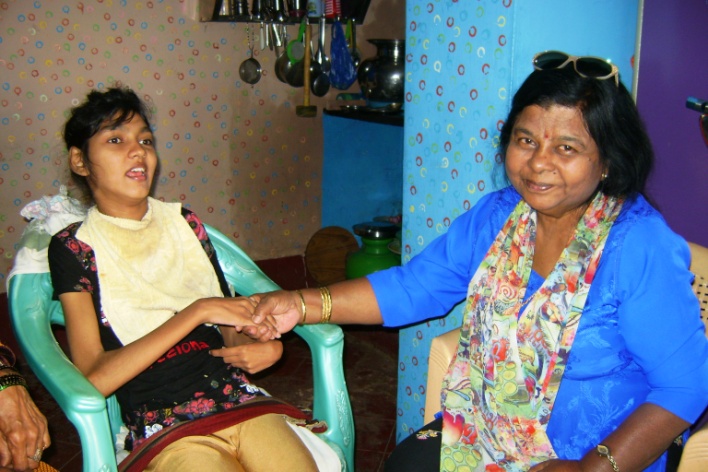 ***